АНТИТЕРРОРБЕЗОПАСНОСТЬ ПРИ ТЕРРОРИСТИЧЕСКИХ АКТАХСовременная жизнь полна опасных неожиданностей, которые создают угрозу здоровью и жизни людей. Наряду с чрезвычайными ситуациями природного, техногенного и биолого-социального характера, которые чаще всего возникают от случайного стечения обстоятельств, человечество периодически переживает трагедии, вызываемые умышленными, целенаправленными действиями людей. Эти действия, всегда связанные с насилием, получили название терроризм. Понятие «терроризм» означает страх, ужас. Все мы помним террористические акты в Нью-Йорке (взрыв Всемирного торгового центра), взрывы жилых домов в Москве. И совсем ужасная трагедия, которая произошла в Беслане Северной Осетии в связи с захватом террористами средней школы. Эта трагедия потрясла не только всю Россию, но и весь мир.Любой человек по стечению обстоятельств может оказаться заложником у преступников. При этом они, преступники, могут добиваться достижения любых целей. Во всех случаях ваша жизнь может стать предметом торга для террористов. Захват может произойти на транспорте, в учреждении, на улице, в квартире.Если вас взяли в заложники или похитили,   рекомендуем придерживаться следующих правил поведения:    самое главное: не  поддавайтесь панике; не допускайте действий, которые могут спровоцировать нападающих к применению оружия и привести к человеческим жертвам; переносите лишения, оскорбления и унижения, не смотрите в глаза преступникам, не ведите себя вызывающе;при необходимости выполняйте требования преступников, не противоречьте им, не рискуйте жизнью окружающих и своей собственной, старайтесь не допускать истерик и паники; на совершение любых действий (сесть, встать, попить, сходить в туалет) спрашивайте разрешение;если вы ранены, постарайтесь не двигаться, этим вы сократите потерю крови. Помните: ваша цель – остаться в живых.Помните, что получив сообщение о вашем захвате, спецслужбы уже начали действовать и предпримут все необходимое для вашего освобождения.Во время проведения спецслужбами операции по вашему освобождению неукоснительно соблюдайте такие правила: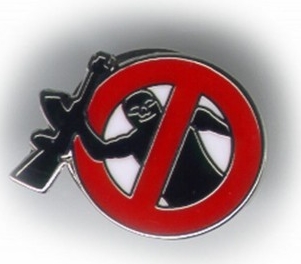 лежите на полу лицом вниз, голову закройте руками и не двигайтесь;ни в коем случае не бегите навстречу сотрудникам спецслужб, это опасно;если есть возможность, держитесь подальше от проемов дверей и окон.Если вы обнаружили подозрительный предмет, который может оказаться взрывным устройствомЕсли обнаруженный предмет не должен, как вам кажется, находиться «в этом месте и в это время», не оставляйте этот факт без внимания.        Если вы обнаружили забытую или бесхозную вещь в общественном транспорте, сообщите об этом взрослым или опросите окружающих людей. Если хозяин не установлен, немедленно сообщите о находке водителю, кондуктору.Если вы обнаружили подозрительный предмет в подъезде своего дома, опросите соседей, возможно, он принадлежит им. Если владелец не установлен, немедленно сообщите о находке в полицию по телефону «02» или в службу спасения «112».Если вы обнаружили подозрительный предмет в школе, больнице или в любом другом учреждении, немедленно сообщите о находке в администрацию.           Во всех перечисленных случаях: не трогайте, не вскрывайте и не передвигайте находку;зафиксируйте время обнаружения находки; отойдите как можно дальше от опасной находки;обязательно дождитесь прибытия оперативно-следственной группы; не забывайте, что вы являетесь самым важным очевидцем.Помните: внешний вид предмета  может скрывать его настоящее назначение. В качестве маскировки для взрывных устройств используют обычные бытовые предметы: сумки, пакеты, коробки, игрушки и т.п. Поэтому любой предмет, найденный на улице или в подъезде, может представлять опасность.Не предпринимайте самостоятельно никаких действий с находками или подозрительными предметами, которые могут оказаться взрывными устройствами. Это может привести к их взрыву, многочисленным жертвам и разрушениям!ПАМЯТКА гражданам об их действиях при установлении уровней террористической опасностиВ целях своевременного информирования населения о возникновении угрозы террористического акта могут устанавливаться уровни террористической опасности.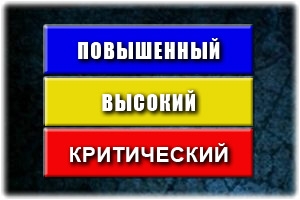 Уровень террористической опасности устанавливается решением председателя антитеррористической комиссии в субъекте Российской Федерации, которое подлежит незамедлительному обнародованию в средства массовой информации.Повышенный «СИНИЙ» уровень устанавливается при наличии требующей подтверждения информации о реальной возможности совершения террористического акта.При установлении «синего» уровня террористической опасности, рекомендуется:1.  При нахождении на улице, в местах массового пребывания людей, общественном транспорте обращать внимание на:внешний вид окружающих (одежда не соответствует времени года либо создается впечатление, что под ней находится какой - то посторонний предмет);странности в поведении окружающих (проявление нервозности, напряженного состояния, постоянное оглядывание по сторонам, неразборчивое бормотание, попытки избежать встречи с сотрудниками правоохранительных органов);брошенные автомобили, подозрительные предметы (мешки, сумки, рюкзаки, чемоданы, пакеты, из которых могут быть видны электрические провода, электрические приборы и т.п.).2.   Обо всех подозрительных ситуациях незамедлительно сообщать сотрудникам правоохранительных органов.3.   Оказывать содействие правоохранительным органам.4.    Относиться с пониманием и терпением к повышенному вниманию правоохранительных органов.5. Не принимать от незнакомых людей свертки, коробки, сумки, рюкзаки, чемоданы и другие сомнительные предметы даже на временное хранение, а также для транспортировки. При обнаружении подозрительных предметов не приближаться к ним, не трогать, не вскрывать и не передвигать.6. Разъяснить в семье пожилым людям и детям, что любой предмет, найденный на улице или в подъезде, может представлять опасность для их жизни.7. Быть в курсе происходящих событий (следить за новостями по телевидению, радио, сети «Интернет»).Высокий «ЖЕЛТЫЙ» уровень устанавливается при наличии подтвержденной информации о реальной возможности совершения террористического актаНаряду с действиями, осуществляемыми при установлении «синего» уровня террористической опасности, рекомендуется:1. Воздержаться, по возможности, от посещения мест массового пребывания людей.2. При нахождении на улице (в общественном транспорте) иметь при себе документы, удостоверяющие личность. Предоставлять их для проверки по первому требованию сотрудников правоохранительных органов.3. При нахождении в общественных зданиях (торговых центрах, вокзалах, аэропортах и т.п.) обращать внимание на расположение запасных выходов и указателей путей эвакуации при пожаре.4. Обращать внимание на появление незнакомых людей и автомобилей на прилегающих к жилым домам территориях.5. Воздержаться от передвижения с крупногабаритными сумками,
рюкзаками, чемоданами.6.  Обсудить в семье план действий в случае возникновения чрезвычайной ситуации:определить место, где вы сможете встретиться с членами вашей семьи в экстренной ситуации;удостовериться, что у всех членов семьи есть номера телефонов других членов семьи, родственников и экстренных служб.Критический «КРАСНЫЙ» уровень устанавливается при наличии информации о совершенном террористическом акте либо о совершении действий, создающих непосредственную угрозу террористического акта.Наряду с действиями, осуществляемыми при установлении «синего» и «желтого» уровней террористической опасности, рекомендуется:1. Организовать дежурство жильцов вашего дома, которые будут регулярно обходить здание, подъезды, обращая особое внимание на появление незнакомых лиц и автомобилей, разгрузку ящиков и мешков.2. Отказаться от посещения мест массового пребывания людей, отложить поездки по территории, на которой установлен уровень террористической опасности, ограничить время пребывания детей на улице.3. Подготовиться к возможной эвакуации:подготовить набор предметов первой необходимости, деньги и документы;подготовить запас медицинских средств, необходимых для оказания первой медицинской помощи;заготовить трехдневный запас воды и предметов питания для членов семьи.4. Оказавшись вблизи или в месте проведения террористического акта, следует как можно скорее покинуть его без паники, избегать проявлений любопытства, при выходе из эпицентра постараться помочь пострадавшим покинуть опасную зону, не подбирать предметы и вещи, не проводить видео и фотосъемку.5.   Держать постоянно включенными телевизор, радиоприемник или радиоточку.6. Не допускать распространения непроверенной информации о совершении действий, создающих непосредственную угрозу террористического акта.Внимание!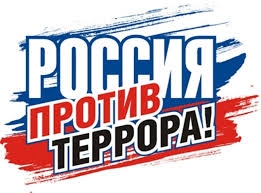 В качестве маскировки для взрывных устройств террористами могут использоваться обычные бытовые предметы: коробки, сумки, портфели, сигаретные пачки, мобильные телефоны, игрушки. Объясните это вашим детям, родным и знакомым.Не будьте равнодушными, ваши своевременные действия могут помочь предотвратить террористический акт и сохранить жизни окружающих